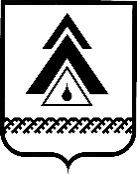 администрация Нижневартовского районаХанты-Мансийского автономного округа – ЮгрыРАСПОРЯЖЕНИЕОб утверждении Программы профилактики рисков причинения вреда (ущерба) охраняемым законом ценностям при осуществлении муниципального контроля на автомобильном транспорте, городском наземном электрическом транспорте и в дорожном хозяйстве на территории Нижневартовского района на 2023 годВ соответствии с статьей 44 Федерального закона от 31.07.2020 № 248-ФЗ «О государственном контроле (надзоре) и муниципальном контроле                              в Российской Федерации», руководствуясь постановлением Правительства Российской Федерации от 25.06.2021 № 990 «Об утверждении Правил разработки и утверждения контрольными (надзорными) органами программы профилактики рисков причинения вреда (ущерба) охраняемым законом ценностям»:1. Утвердить Программу профилактики рисков причинения вреда (ущерба) охраняемым законом ценностям при осуществлении муниципального контроля на автомобильном транспорте, городском наземном электрическом транспорте      и в дорожном хозяйстве на территории Нижневартовского района на 2023 год согласно приложению.2. Признать утратившим силу распоряжение администрации района                от 13.12.2021 № 690-р «Об утверждении Программы профилактики рисков причинения вреда (ущерба) охраняемым законом ценностям при осуществлении муниципального контроля на автомобильном транспорте, городском наземном электрическом транспорте и в дорожном хозяйстве на территории Нижневартовского района на 2022 год».3. Отделу транспорта и связи администрации района (Е.Ю. Хабибулин) обеспечить размещение Программы профилактики рисков причинения вреда (ущерба) охраняемым законом ценностям при осуществлении муниципального контроля на автомобильном транспорте, городском наземном электрическом транспорте и в дорожном хозяйстве на территории Нижневартовского района                на 2023 год на официальном веб-сайте администрации района: www.nvraion.ru.4. Распоряжение вступает в силу с 1 января 2023 года.5. Контроль за выполнением распоряжения возложить на заместителя главы района по развитию предпринимательства, агропромышленного комплекса и местной промышленности Х.Ж. Абдуллина.Глава района                                                                                        Б.А. СаломатинПриложение к распоряжениюадминистрации района от 13.12.2022 № 685-рПрограмма профилактики рисков причинения вреда (ущерба) охраняемым законом ценностям при осуществлении муниципального контроля на автомобильном транспорте, городском наземном электрическом транспорте и в дорожном хозяйстве на территории Нижневартовского районана 2023 год(далее ‒ Программа)I. Общие положения1.1. Настоящая Программа разработана в целях стимулирования добросовестного соблюдения обязательных требований всеми контролируемыми лицами, устранения условий, причин и факторов, способных привести к нарушениям обязательных требований и (или) причинению вреда (ущерба) охраняемым законом ценностям в отношении объектов дорожной деятельности, а также создания условий для доведения обязательных требований до контролируемых лиц, повышения информированности о способах                                их соблюдения.1.2. Программа разработана в соответствии с:Федеральным законом от 31.07.2020 № 248-ФЗ «О государственном контроле (надзоре) и муниципальном контроле в Российской Федерации» (далее ‒ Федеральный закон № 248-ФЗ);   постановлением Правительства Российской Федерации от 25.06.2021            № 990 «Об утверждении Правил разработки и утверждения контрольными (надзорными) органами программы профилактики рисков причинения вреда (ущерба) охраняемым законом ценностям».1.3. Срок реализации Программы ‒ 2023 год.II. Анализ текущего состояния осуществления муниципального контроля на автомобильном транспорте, городском наземном электрическом транспорте и в дорожном хозяйстве на территории Нижневартовского района, описание текущего развития профилактической деятельности, характеристика проблем, на решение которых направлена Программа2.1. Предметом муниципального контроля на автомобильном транспорте, городском наземном электрическом транспорте и в дорожном хозяйстве                              на территории Нижневартовского района (далее – муниципальный контроль) является соблюдение контролируемыми лицами обязательных требований                           в сфере автомобильных дорог и дорожной деятельности, установленных                               в отношении автомобильных дорог местного значения, расположенных вне границ населенных пунктов в границах Нижневартовского района, установленных Федеральным законом от 8 ноября 2007 года № 257-ФЗ                           «Об автомобильных дорогах и о дорожной деятельности в Российской Федерации и о внесении изменений в отдельные законодательные акты Российской Федерации» и иными принимаемыми в соответствии с ними нормативными правовыми актами, к осуществлению работ по капитальному ремонту, ремонту и содержанию автомобильных дорог общего пользования                     и искусственных дорожных сооружений на них (включая требования к дорожно-строительным материалам и изделиям) в части обеспечения сохранности автомобильных дорог.2.2. Объектами муниципального контроля являются автомобильные дороги местного значения и искусственные сооружения на них, расположенные вне границ населенных пунктов в границах Нижневартовского района,                                    к которым предъявляются обязательные требования.2.3. В качестве контролируемых лиц при осуществлении муниципального контроля выступают юридические лица и индивидуальные предприниматели, осуществляющие деятельность на автомобильных дорогах местного значения, расположенных вне границ населенных пунктов в границах Нижневартовского района.2.4. В рамках профилактики рисков причинения вреда (ущерба) охраняемым законом ценностям в 2021 году, в соответствии с Программой мероприятий, направленных на профилактику нарушений обязательных требований, требований, установленных муниципальными правовыми актами, при осуществлении муниципального контроля на 2021−2023 годы, утвержденной распоряжением администрации Нижневартовского района                        от 18.12.2020 № 696-р, осуществлялись следующие мероприятия:1) на официальном веб-сайте администрации Нижневартовского района                  в сети Интернет (https://www.nvraion.ru/) актуализированы перечни нормативных правовых актов, содержащих обязательные требования, требования, установленные муниципальными правовыми актами, оценка соблюдения которых является предметом муниципального контроля, а также текстов соответствующих нормативных правовых актов для муниципального контроля, размещена информация о результатах осуществления муниципального контроля, в том числе обзор правоприменительной практики контрольной деятельности при осуществлении муниципального контроля;     2) обеспечено информирование юридических лиц, индивидуальных предпринимателей по вопросам соблюдения обязательных требований, требований, установленных муниципальными правовыми актами, предъявляемых при осуществлении муниципального контроля, посредством:постоянного мониторинга изменений обязательных требований, требований, установленных муниципальными правовыми актами, по итогам которого в общедоступных источниках (на официальном веб-сайте администрации Нижневартовского района) размещается информация                                           о содержании новых нормативных правовых актов, устанавливающих обязательные требования, требования, установленные муниципальными правовыми актами, внесенных изменениях в действующие акты, сроках                             и порядке вступления их в действие;доступности ежедневного консультирования по вопросам, связанным                       с исполнением обязательных требований и осуществлением муниципального контроля, как лично, так и по телефону;3) на официальном веб-сайте администрации Нижневартовского района                 в сети Интернет (https://www.nvraion.ru/) размещены руководство                                           по соблюдению обязательных требований с разъяснением критериев правомерного поведения и обобщение практики осуществления муниципального контроля.2.5. В рамках профилактики рисков причинения вреда (ущерба) охраняемым законом ценностям в 2022 году, в соответствии с Программой профилактики рисков причинения вреда (ущерба) охраняемым законом ценностям при осуществлении муниципального контроля на автомобильном транспорте, городском наземном электрическом транспорте и в дорожном хозяйстве на территории Нижневартовского района на 2022 год, утвержденной распоряжением администрации Нижневартовского района от 13.12.2021                          № 690-р, осуществляются следующие профилактические мероприятия:1) обеспечено информирование контролируемых лиц посредством размещения (поддержания в актуальном состоянии) на официальном веб-сайте администрации Нижневартовского района в сети Интернет (https://www.nvraion.ru/):текстов нормативных правовых актов, регулирующих осуществление муниципального контроля; сведений об изменениях, внесенных в нормативные правовые акты, регулирующие осуществление муниципального контроля, о сроках и порядке                    их вступления в силу;перечня нормативных правовых актов с указанием структурных единиц этих актов, содержащих обязательные требования, оценка соблюдения которых является предметом муниципального контроля, а также информации о мерах ответственности, применяемых при нарушении обязательных требований,                        с текстами в действующей редакции;руководств по соблюдению обязательных требований, разработанных                      и утвержденных в соответствии с Федеральным законом от 31.07.2020 № 247-ФЗ «Об обязательных требованиях в Российской Федерации»;программы профилактики рисков причинения вреда (ущерба) охраняемым законом ценностям при осуществлении муниципального контроля                                             на автомобильном транспорте, городском наземном электрическом транспорте     и в дорожном хозяйстве на территории Нижневартовского района;исчерпывающего перечня сведений, которые могут запрашиваться контрольным органом у контролируемого лица;сведений о способах получения консультаций по вопросам соблюдения обязательных требований;доклада о муниципальном контроле;сведений о порядке досудебного обжалования решений контрольного (надзорного) органа, действий (бездействия) его должностных лиц;инструкции (порядок действий в случае отсутствия на форме подачи жалобы услуги «Жалоба на решение контрольных органов» ЕПГУ информации о проверках в отношении контролируемого лица);2) предостережения о недопустимости нарушения обязательных требований не объявлялись, так как отсутствовали случаи получения сведений                о готовящихся или возможных нарушениях обязательных требований, а также                  о непосредственных нарушениях обязательных требований;3) обеспечена доступность ежедневного консультирования контролируемых лиц по вопросам, связанным с организацией и осуществлением муниципального контроля, соблюдением обязательных требований в сфере автомобильных дорог и дорожной деятельности как лично, так и по телефону.2.6. Основными проблемами, на решение которых направлена Программа, являются: недостаточная информированность контролируемых лиц                                        об обязательных требованиях и способах их исполнении, а также низкая мотивация добросовестного соблюдения обязательных требований данными лицами.III. Цели и задачи реализации Программы3.1. Целями реализации Программы являются:1) стимулирование добросовестного соблюдения обязательных требований всеми контролируемыми лицами;2) устранение условий, причин и факторов, способных привести                               к нарушениям обязательных требований и (или) причинению вреда (ущерба) охраняемым законом ценностям;3) создание условий для доведения обязательных требований                                   до контролируемых лиц, повышение информированности о способах                              их соблюдения.3.2. Задачами реализации Программы являются:1) выявление причин, факторов и условий, способствующих нарушению обязательных требований, разработка мероприятий, направленных                                      на устранение нарушений обязательных требований в отношении объектов дорожной деятельности;2) повышение правосознания и правовой культуры юридических лиц, индивидуальных предпринимателей и граждан в области автомобильных дорог и дорожной деятельности;3) приоритет реализации профилактических мероприятий, направленных на снижение риска причинения вреда (ущерба), по отношению к проведению контрольных (надзорных) мероприятий.IV. Перечень профилактических мероприятий, сроки (периодичность) их проведенияV. Показатели результативности и эффективности Программыот 13.12.2022г. Нижневартовск№ 685-р          №п/пНаименованиепрофилактического мероприятияСрок реализацииОтветственные должностные лица1.Информирование, посредством размещения (поддержания в актуальном состоянии) на официальном веб-сайте администрации Нижневартовского района:1.1.Текстов нормативных правовых актов, регулирующих осуществление муниципального контроля в течение года (по мере необходимости)специалист-эксперт отдела транспорта и связи администрации района1.2.Сведений об изменениях, внесенных в нормативные правовые акты, регулирующие осуществление муниципального контроля, о сроках и порядке их вступления в силув течение года (по мере необходимости)специалист-эксперт отдела транспорта и связи администрации района 1.3.Перечня нормативных правовых актов с указанием структурных единиц этих актов, содержащих обязательные требования, оценка соблюдения которых является предметом муниципального контроля, а также информации о мерах ответственности, применяемых при нарушении обязательных требований, с текстами в действующей редакции01.01.2023специалист-эксперт отдела транспорта и связи администрации района1.4.Руководств по соблюдению обязательных требований, разработанных и утвержденных в соответствии с Федеральным законом от 31.07.2020 № 247-ФЗ «Об обязательных требованиях в Российской Федерации»01.01.2023специалист-эксперт отдела транспорта и связи администрации района1.5.Программы профилактики рисков причинения вреда (ущерба) охраняемым законом ценностям при осуществлении муниципального контроля на автомобильном транспорте, городском наземном электрическом транспорте и в дорожном хозяйстве на территории Нижневартовского районав течение 5 дней с даты утвержденияспециалист-эксперт отдела транспорта и связи администрации района1.6.Исчерпывающего перечня сведений, которые могут запрашиваться контрольным органом у контролируемого лица01.01.2023специалист-эксперт отдела транспорта и связи администрации района1.7.Сведений о способах получения консультаций по вопросам соблюдения обязательных требований01.01.2023специалист-эксперт отдела транспорта и связи администрации района1.8.Доклада о муниципальном контроле в течение 5 дней с даты утвержденияспециалист-эксперт отдела транспорта и связи администрации района2. Объявление предостережения о недопустимости нарушения обязательных требований в течение года (при наличии оснований)начальник отдела транспорта и связи администрации района3.Консультирование по телефону, посредством видео-конференц-связи, на личном приеме, либо в ходе проведения профилактических мероприятий, контрольных мероприятий в порядке, установленном положением о виде контроляв течение годаначальник отдела транспорта и связи администрации района;специалист-эксперт отдела транспорта и связи администрации районаНаименование показателяИсполнениепоказателя2022 год, %Полнота информации, размещенной на официальном веб-сайте администрации Нижневартовского района, в соответствии со статьей 46 Федерального закона № 248-ФЗ100%Доля контролируемых лиц, удовлетворенных консультированием в общем количестве контролируемых лиц, обратившихся за консультацией100%